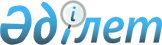 Аудандық мәслихаттың 2019 жылғы 30 желтоқсандағы № 348-VІ "2020-2022 жылдарға арналған аудандық бюджет туралы" шешіміне өзгерістер енгізу туралыАтырау облысы Индер аудандық мәслихатының 2020 жылғы 6 сәуірдегі № 368-VI шешімі. Атырау облысының Әділет департаментінде 2020 жылғы 7 сәуірде № 4629 болып тіркелді
      Қазақстан Республикасының 2008 жылғы 4 желтоқсандағы Бюджет кодексінің 109 бабына, "Қазақстан Республикасындағы жергілікті мемлекеттік басқару және өзін-өзі басқару туралы" Қазақстан Республикасының 2001 жылғы 23 қаңтардағы Заңының 6 бабының 1 тармағының 1) тармақшасына сәйкес және аудан әкімдігінің 2020-2022 жылдарға арналған ауданның бюджетін нақтылау туралы ұсынысын қарап, аудандық мәслихат кезектен тыс XLVIII сессиясында ШЕШІМ ҚАБЫЛДАДЫ:
      1. Аудандық мәслихаттың 2019 жылғы 30 желтоқсандағы № 348-VІ "2020-2022 жылдарға арналған аудандық бюджет туралы" (нормативтік құқықтық актілерді мемлекеттік тіркеу тізілімінде № 4576 санымен тіркелген, 2020 жылғы 20 қаңтарда Қазақстан Республикасы нормативтік құқықтық актілерінің эталондық бақылау банкінде жарияланған) шешіміне келесі өзгерістер енгізілсін:
      1-тармақтың 1) тармақшасындағы:
      "11 084 920" деген сандар "11 045 731" деген сандармен ауыстырылсын;
      "10 203 807" деген сандар "10 164 618" деген сандармен ауыстырылсын;
      1-тармақтың 2) тармақшасындағы:
      "11 084 920" деген сандар "11 096 137" деген сандармен ауыстырылсын;
      1-тармақтың 5) тармақшасындағы:
      "51 694" деген сандар "102 100" деген сандармен ауыстырылсын;
      1-тармақтың 6) тармақшасындағы:
      "-51 694" деген сандар "-102 100" деген сандармен ауыстырылсын;
      3-ші жолдағы:
      "0" деген сан "50 406" деген сандармен ауыстырылсын;
      4 тармақ алынып тасталсын; 
      5-тармақтағы:
      "17 623" деген сандар "42 814" деген сандармен ауыстырылсын;
      2. Көрсетілген шешімнің 1-қосымшасы осы шешімнің қосымшасына сәйкес жаңа редакцияда мазмұндалсын.
      3. Осы шешімнің орындалуын бақылау аудандық мәслихаттың экономикалық даму, бюджет, қаржы, шағын және орта кәсіпкерлік, ауыл шаруашылығы мәселелері жөніндегі тұрақты комиссиясына (М. Ілияс) жүктелсін.
      4. Осы шешім 2020 жылдың 1 қаңтарынан бастап қолданысқа енгiзiледi. 2020 жылға арналған аудандық бюджет
					© 2012. Қазақстан Республикасы Әділет министрлігінің «Қазақстан Республикасының Заңнама және құқықтық ақпарат институты» ШЖҚ РМК
				
      Сессия төрағасы 

Ш. Альмурзиев

      Мәслихат хатшысы 

Б. Сапаров
Аудандық мәслихаттың 2020 жылғы "06" сәуірдегі кезектен тыс XLVIII сессиясының № 368-VI шешiмiне 1 қосымшаАудандық мәслихаттың 2019 жылғы "30" желтоқсандағы кезекті XLV сессиясының № 348-VI шешіміне 1-қосымша
Санаты
Санаты
Санаты
Санаты
Сомасы,
мың теңге
Сыныбы
Сыныбы
Сыныбы
Сомасы,
мың теңге
Iшкi сыныбы
Iшкi сыныбы
Сомасы,
мың теңге
1
АТАУЫ
Сомасы,
мың теңге
1 
2
3
4
5
 Түсімдер
11 045 731
1
Салықтық түсiмдер
847 613
01
Табыс салығы
235 200
1
Корпоративтік табыс салығы
10 200
2
Жеке табыс салығы
225 000
03
Әлеуметтiк салық
230 000
1
Әлеуметтiк салық
230 000
04
Меншiкке салынатын салықтар
364 413
1
Мүлікке салынатын салықтар 
363 913
5
Бірыңғай жер салығы 
500
05
Тауарларға, жұмыстарға және қызметтерге салынатын ішкі салықтар
14 000
2
Акциздер
2 800
3
Табиғи және басқа да ресурстарды пайдаланғаны үшін түсетін түсімдер 
 1 500
4
Кәсіпкерлік және кәсіби қызметті жүргізгені үшін алынатын алымдар 
 9 700
08
Заңдық маңызы бар әрекеттерді жасағаны және (немесе) оған уәкілеттігі бар мемлекеттік органдар немесе лауазымды адамдар құжаттар бергені үшін алынатын міндетті төлемдер 
4 000
1
Мемлекеттік баж 
4 000
2 
Салықтық емес түсімдер
22 800
01
Мемлекеттік меншіктен түсетін кірістер
18 500
5
Мемлекеттік меншігіндегі мүлікті жалға беруден түсетін кірістер
18 500
02
Мемлекеттік бюджеттен қаржыландырылатын мемлекеттік мекемелердің тауарларды (жұмыстарды, қызметтерді) өткізуінен түсетін түсімдер
300
1
Мемлекеттік бюджеттен қаржыландырылатын мемлекеттік мекемелердің тауарларды (жұмыстарды, қызметтерді) өткізуінен түсетін түсімдер
300
06
Басқа да салықтық емес түсімдер
4 000
1
Басқа да салықтық емес түсімдер
4 000
3
Негізгі капиталды сатудан түсетін түсімдер 
10 700
03
Жерді және материалдық емес активтерді сату 
10 700 
1
Жерді сату
5 000
2
Материалдық емес активтерді сату
5 700
4
Трансферттердің түсімдері 
10 164 618
01
Төмен тұрған мемлекеттік басқару органдарынан трансферттер
48
3
Аудандық маңызы бар қалалардың, ауылдардың, кенттердің, ауылдық округтардың бюджеттерінен трансферттер
48
02
Мемлекеттік басқарудың жоғары тұрған органдарынан түсетін трансферттер 
 10 164 570 
2
Облыстық бюджеттен түсетін трансферттер 
10 164 570
Функционалдық топ
Функционалдық топ
Функционалдық топ
Функционалдық топ
Функционалдық топ
Функционалдық топ
Сомасы,

мың теңге
Кiшi функция
Кiшi функция
Кiшi функция
Кiшi функция
Кiшi функция
Сомасы,

мың теңге
Бюджеттiк бағдарламалардың әкiмшiсi
Бюджеттiк бағдарламалардың әкiмшiсi
Бюджеттiк бағдарламалардың әкiмшiсi
Сомасы,

мың теңге
Бағдарлама
Бағдарлама
Сомасы,

мың теңге
Атауы
Сомасы,

мың теңге
1
2
2
3
4
5
6
Шығындар
11 096 137
1
Жалпы сипаттағы мемлекеттiк қызметтер 
447 511
1
1
Мемлекеттiк басқарудың жалпы функцияларын орындайтын өкілді атқарушы және басқа органдар 
138 347
112
Аудан (облыстық маңызы бар қала) мәслихатының аппараты
19 673
001
Аудан (облыстық маңызы бар қала) мәслихатының қызметiн қамтамасыз ету жөніндегі қызметтер
19 673
122
Аудан (облыстық маңызы бар қала) әкiмінің аппараты
118 674
001
Аудан (облыстық маңызы бар қала) әкiмінің қызметін қамтамасыз ету жөніндегі қызметтер
82 474
003
Мемлекеттік органның күрделі шығыстары
36 200
2
2
Қаржылық қызмет
1 620
459
Ауданның (облыстық маңызы бар қаланың) экономика және қаржы бөлімі
1 620
003
Салық салу мақсатында мүлікті бағалауды жүргізу
820
010
Жекешелендіру, коммуналдық меншікті басқару, жекешелендіруден кейінгі қызмет және осыған байланысты дауларды реттеу
800
9
9
Жалпы сипаттағы өзге де мемлекеттiк қызметтер
307 544
459
Ауданның (облыстық маңызы бар қаланың) экономика және қаржы бөлімі
31 099
001
Ауданның (облыстық маңызы бар қаланың) экономикалық саясатын қалыптастыру мен дамыту, мемлекеттік жоспарлау, бюджеттік атқару және коммуналдық меншігін басқару саласындағы мемлекеттік саясатты іске асыру жөніндегі қызметтер 
31 099
467
Ауданның (облыстық маңызы бар қаланың) құрылыс бөлімі
50
040
Мемлекеттік органдардың объектілерін дамыту
50
471
Ауданның (облыстық маңызы бар қаланың) білім, дене шынықтыру және спорт бөлімі
174 199
001
Жергілікті деңгейде білім, дене шынықтыру және спорт саласындағы мемлекеттік саясатты іске асыру жөніндегі қызметтер
20 232
113
Төменгі тұрған бюджеттерге берілетін нысаналы ағымдағы трансферттер
153 967
486
Ауданның (облыстық маңызы бар қаланың) жер қатынастары, сәулет және қала құрылысы бөлімі
20 229
001
Жергілікті деңгейде жер қатынастары, сәулет және қала құрылысын реттеу саласындағы мемлекеттік саясатты іске асыру жөніндегі қызметтер
20 229
492
Ауданның (облыстық маңызы бар қаланың) тұрғын үй-коммуналдық шаруашылығы, жолаушылар көлігі, автомобиль жолдары және тұрғын үй инспекциясы бөлімі
41 594
001
Жергілікті деңгейде тұрғын үй-коммуналдық шаруашылық, жолаушылар көлігі, автомобиль жолдары және тұрғын үй инспекциясы саласындағы мемлекеттік саясатты іске асыру жөніндегі қызметтер
41 594
493
Ауданның (облыстық маңызы бар қаланың) кәсіпкерлік, өнеркәсіп және туризм бөлімі
10 076
001
Жергілікті деңгейде кәсіпкерлікті, өнеркәсіпті және туризмді дамыту саласындағы мемлекеттік саясатты іске асыру жөніндегі қызметтер
10 076
801
Ауданның (облыстық маңызы бар қаланың) жұмыспен қамту, әлеуметтік бағдарламалар және азаматтық хал актілерін тіркеу бөлімі
30 297
001
Жергілікті деңгейде жұмыспен қамту, әлеуметтік бағдарламалар және азаматтық хал актілерін тіркеу саласындағы мемлекеттік саясатты іске асыру жөніндегі қызметтер
26 580
113
Төменгі тұрған бюджеттерге берілетін нысаналы ағымдағы трансферттер
3 717
2
Қорғаныс
10 788
1
1
Әскери мұқтаждар
6 788
122
Аудан (облыстық маңызы бар қала) әкімінің аппараты
6 788
005
Жалпыға бірдей әскери міндетті атқару шеңберіндегі іс-шаралар
6 788
2
2
Төтенше жағдайлар жөнiндегi жұмыстарды ұйымдастыру
4 000
122
Аудан (облыстық маңызы бар қала) әкімінің аппараты
4 000
006
Аудан (облыстық маңызы бар қала) ауқымындағы төтенше жағдайлардың алдын алу және оларды жою
 2 000
007
Аудандық (қалалық) ауқымдағы дала өрттерінің, сондай-ақ мемлекеттік өртке қарсы қызмет органдары құрылмаған елдi мекендерде өрттердің алдын алу және оларды сөндіру жөніндегі іс-шаралар
2 000
4
Бiлiм беру
5 089 124 
1
1
Мектепке дейінгі тәрбие және оқыту
 44 897
471
Ауданның (облыстық маңызы бар қаланың) білім, дене шынықтыру және спорт бөлімі
44 897
040
Мектепке дейінгі білім беру ұйымдарында мемлекеттік білім беру тапсырысын іске асыруға
44 897
2
2
 Бастауыш, негiзгi орта және жалпы орта бiлiм беру
4 735 739
471
Ауданның (облыстық маңызы бар қаланың) білім, дене шынықтыру және спорт бөлімі
4 735 739
004
Жалпы білім беру
4 410 411
005
Балалар мен жасөспірімдерге қосымша білім беру 
223 082
028
Балалар мен жасөспірімдерге спорт бойынша қосымша білім беру
102 246
9
9
Білім беру саласындағы өзге де қызметтер
308 488
471
Ауданның (облыстық маңызы бар қаланың) білім, дене шынықтыру және спорт бөлімі
308 488
009
Ауданның (облыстык маңызы бар қаланың) мемлекеттік білім беру мекемелер үшін оқулықтар мен оқу-әдiстемелiк кешендерді сатып алу және жеткізу
57 536
020
Жетім баланы (жетім балаларды) және ата-аналарының қамқорынсыз қалған баланы (балаларды) күтіп-ұстауға асыраушыларына ай сайынға ақшалай қаражат төлемдері
5 426
029
Балалар мен жасөспірімдердің психикалық денсаулығын зерттеу және халыққа психологиялық-медициналық-педагогикалық консультациялық көмек көрсету
24 556
067
Ведомстволық бағыныстағы мемлекеттік мекемелері мен ұйымдардың күрделі шығыстары
220 970
6
6
Әлеуметтiк көмек және әлеуметтiк қамтамасыз ету
534 320
1
Әлеуметтiк қамсыздандыру
216 621 
471
Ауданның (облыстық маңызы бар қаланың) білім, дене шынықтыру және спорт бөлімі
3 312
030
Патронат тәрбиешілерге берілген баланы (балаларды) асырап бағу
3 312
801
Ауданның (облыстық маңызы бар қаланың) жұмыспен қамту, әлеуметтік бағдарламалар және азаматтық хал актілерін тіркеу бөлімі
213 309
010
Мемлекеттік атаулы әлеуметтік көмек
213 309
2
Әлеуметтiк көмек 
304 363
801
Ауданның (облыстық маңызы бар қаланың) жұмыспен қамту, әлеуметтік бағдарламалар және азаматтық хал актілерін тіркеу бөлімі
304 363
004
Жұмыспен қамту бағдарламасы
177 396
006
Ауылдық жерлерде тұратын денсаулық сақтау, білім беру, әлеуметтік қамтамасыз ету, мәдениет, спорт және ветеринар мамандарына отын сатып алуға Қазақстан Республикасының заңнамасына сәйкес әлеуметтік көмек көрсету
5 420
007
Тұрғын үйге көмек көрсету
4 238
009
Үйден тәрбиеленіп оқытылатын мүгедек балаларды материалдық қамтамасыз ету
974
011
Жергiлiктi өкілетті органдардың шешiмі бойынша мұқтаж азаматтардың жекелеген топтарына әлеуметтік көмек
42 133
015
Зейнеткерлер мен мүгедектерге әлеуметтiк қызмет көрсету аумақтық орталығы
23 020
017
Оңалтудың жеке бағдарламасына сәйкес мұқтаж мүгедектерді міндетті гигиеналық құралдармен қамтамасыз ету, қозғалуға қиындығы бар бірінші топтағы мүгедектерге жеке көмекшінің және есту бойынша мүгедектерге қолмен көрсететін тіл маманының қызметтерін ұсыну 
18 230
023
Жұмыспен қамту орталықтарының қызметін қамтамасыз ету
32 952
9
Әлеуметтiк көмек және әлеуметтiк қамтамасыз ету салаларындағы өзге де қызметтер
13 336
492
Ауданның (облыстық маңызы бар қаланың) тұрғын үй-коммуналдық шаруашылығы, жолаушылар көлігі, автомобиль жолдары және тұрғын үй инспекциясы бөлімі
800
094
Әлеуметтік көмек ретінде тұрғын үй сертификаттарын беру
800
801
Ауданның (облыстық маңызы бар қаланың) жұмыспен қамту, әлеуметтік бағдарламалар және азаматтық хал актілерін тіркеу бөлімі
12 536
018
Жәрдемақыларды және басқа да әлеуметтік төлемдерді есептеу, төлеу мен жеткiзу бойынша қызметтерге ақы төлеу
1 500
050
Қазақстан Республикасында мүгедектердің құқықтарын қамтамасыз ету және өмір сүру сапасын жақсарту
11 036
7
7
Тұрғын үй- коммуналдық шаруашылық
2 691 329
1
Тұрғын үй шаруашылығы
2 596 268 
467
Ауданның (облыстық маңызы бар қаланың) құрылыс бөлімі
2 585 568
003
Коммуналдық тұрғын үй қорының тұрғын үйін жобалау және (немесе) салу, реконструкциялау
657 074 
004
Инженерлік-коммуникациялық инфрақұрылымды жобалау, дамыту және (немесе) жайластыру
1 928 494
486
Ауданның (облыстық маңызы бар қаланың) жер қатынастары, сәулет және қала құрылысы бөлімі
10 700
009
Мемлекет мұқтажы үшін жер учаскелерін алу
10 700
2
Коммуналдық шаруашылық
95 061
492
Ауданның (облыстық маңызы бар қаланың) тұрғын үй-коммуналдық шаруашылығы, жолаушылар көлігі, автомобиль жолдары және тұрғын үй инспекциясы бөлімі
95 061 
012
Сумен жабдықтау және су бұру жүйесінің жұмыс істеуі 
94 061
026
Ауданның (облыстық маңызы бар қаланың) коммуналдық меншігіндегі жылу жүйелерін қолдануды ұйымдастыру
1 000
8
8
Мәдениет, спорт, туризм және ақпараттық кеңiстiк
148 222
1
Мәдениет саласындағы қызмет
2 000
455
Ауданның (облыстық маңызы бар қаланың) мәдениет және тілдерді дамыту бөлімі
2 000
003
Мәдени-демалыс жұмысын қолдау
2 000
2
Спорт 
5 050
467
Ауданның (облыстық маңызы бар қаланың) құрылыс бөлімі
50
008
Cпорт объектілерін дамыту
50
 471
Ауданның (облыстық маңызы бар қаланың) дене шынықтыру және спорт бөлімі
5 000
014
Аудандық (облыстық маңызы бар қалалық) деңгейде спорттық жарыстар өткiзу
2 000
015
Әртүрлi спорт түрлерi бойынша аудан (облыстық маңызы бар қала) құрама командаларының мүшелерiн дайындау және олардың облыстық спорт жарыстарына қатысуы
3 000
3
Ақпараттық кеңiстiк
77 801
455
Ауданның (облыстық маңызы бар қаланың) мәдениет және тілдерді дамыту бөлімі
71 801
006
Аудандық (қалалық) кiтапханалардың жұмыс iстеуi
71 801
456
Ауданның (облыстық маңызы бар қаланың) ішкі саясат бөлімі
6 000
002
Мемлекеттік ақпараттық саясат жүргізу жөніндегі қызметтер
6 000
9
Мәдениет, спорт, туризм және ақпараттық кеңiстiктi ұйымдастыру жөнiндегi өзге де қызметтер
63 371
455
Ауданның (облыстық маңызы бар қаланың) мәдениет және тілдерді дамыту бөлімі
42 644
001
Жергілікті деңгейде тілдерді және мәдениетті дамыту саласындағы мемлекеттік саясатты іске асыру жөніндегі қызметтер
9 045
113
Төменгі тұрған бюджеттерге берілетін нысаналы ағымдағы трансферттер
33 599
456
Ауданның (облыстық маңызы бар қаланың) ішкі саясат бөлімі
20 727
001
Жергілікті деңгейде ақпарат, мемлекеттілікті нығайту және азаматтардың әлеуметтік сенімділігін қалыптастыру саласында мемлекеттік саясатты іске асыру жөніндегі қызметтер
11 702
003
Жастар саясаты саласында іс-шараларды іске асыру
9 025
10
10
Ауыл, су, орман, балық шаруашылығы, ерекше қорғалатын табиғи аумақтар, қоршаған ортаны және жануарлар дүниесін қорғау, жер қатынастары
59 221
1
Ауыл шаруашылығы
49 869
467
Ауданның (облыстық маңызы бар қаланың) құрылыс бөлімі
25 854
010
Ауыл шаруашылығы объектілерін дамыту
25 854
474
Ауданның (облыстық маңызы бар қаланың) ауыл шаруашылығы және ветеринария бөлімі
24 015
001
Жергілікті деңгейде ауыл шаруашылығы және ветеринария саласындағы мемлекеттік саясатты іске асыру жөніндегі қызметтер
24 015
9
Ауыл, су, орман, балық шаруашылығы және қоршаған ортаны қорғау мен жер қатынастары саласындағы басқа да қызметтер
9 352
459
Ауданның (облыстық маңызы бар қаланың) экономика және қаржы бөлімі
9 352
099
Мамандарға әлеуметтік қолдау көрсету жөніндегі шараларды іске асыру
 9 352
11
11
Өнеркәсіп, сәулет, қала құрылысы және құрылыс қызметі
24 226
2
Сәулет, қала құрылысы және құрылыс қызметі
24 226
467
Ауданның (облыстық маңызы бар қаланың) құрылыс бөлімі
24 226
001
Жергілікті деңгейде құрылыс саласындағы мемлекеттік саясатты іске асыру жөніндегі қызметтер
24 226
12
12
Көлiк және коммуникация
266 255
1
Автомобиль көлiгi
266 255
492
Ауданның (облыстық маңызы бар қаланың) тұрғын үй-коммуналдық шаруашылығы, жолаушылар көлігі, автомобиль жолдары және тұрғын үй инспекциясы бөлімі
266 255
020
Көлiк инфрақұрылымын дамыту
243 023
045
Аудандық маңызы бар автомобиль жолдарын және елді-мекендердің көшелерін күрделі және орташа жөндеу
23 232
13
13
Басқалар
412 686 
9
Басқалар
412 686
459
Ауданның (облыстық маңызы бар қаланың) экономика және қаржы бөлімі
42 814
012
Ауданның (облыстық маңызы бар қаланың) жергілікті атқарушы органның резерві
42 814
467
Ауданның (облыстық маңызы бар қаланың) құрылыс бөлімі
254 236
079
"Ауыл -Ел бесігі" жобасы шеңберінде ауылдық елді мекендердегі әлеуметтік және инженерлік инфрақұрылымдарды дамыту
 

254 236
471
Ауданның (облыстық маңызы бар қаланың) дене шынықтыру және спорт бөлімі
75 620
077
"Ауыл -Ел бесігі" жобасы шеңберінде ауылдық елді мекендердегі әлеуметтік және инженерлік инфрақұрылым бойынша іс-шараларды іске асыруға 
75 620
492
Ауданның (облыстық маңызы бар қаланың) тұрғын үй-коммуналдық шаруашылығы, жолаушылар көлігі, автомобиль жолдары және тұрғын үй инспекциясы бөлімі
40 016
077
"Ауыл -Ел бесігі" жобасы шеңберінде ауылдық елді мекендердегі әлеуметтік және инженерлік инфрақұрылым бойынша іс-шараларды іске асыруға 
 

40 016
15
15
Трансферттер
1 412 455
1
Трансферттер
1 412 455
459
Ауданның (облыстық маңызы бар қаланың) экономика және қаржы бөлімі
1 412 455
006
Нысаналы пайдаланылмаған (толық пайдаланылмаған) трансферттерді қайтару
103
024
Заңнаманы өзгертуге байланысты жоғары тұрған бюджеттің шығындарын өтеуге төменгі тұрған бюджеттен ағымдағы нысаналы трансферттер
54 599
035
Қазақсатан Республикасы Ұлттық қорынан нысаналы трансферт есебінен облыстық бюджеттен бөлінген нысаналы мақсатқа сай пайдаланылмаған нысаналы трансферттерді қайтару
85
038
Субвенциялар
1 341 476
054
Заңнаманың өзгеруіне байланысты жоғары тұрған бюджеттен төмен тұрған бюджеттерге берілетін ағымдағы нысаналы трансферттер
16 192
Функционалдық топ
Функционалдық топ
Функционалдық топ
Функционалдық топ
Функционалдық топ
Сомасы, мың теңге
 Кiшi функция
 Кiшi функция
 Кiшi функция
 Кiшi функция
 Кiшi функция
Сомасы, мың теңге
Бюджеттiк бағдарламалардың әкiмшiсi
Бюджеттiк бағдарламалардың әкiмшiсi
Бюджеттiк бағдарламалардың әкiмшiсi
Сомасы, мың теңге
Бағдарлама
Бағдарлама
Сомасы, мың теңге
Атауы
Сомасы, мың теңге
1
2
3
4
5
6
ІІІ.Таза бюджеттік кредит беру
51 694
Бюджеттік кредиттер
51 694
10
Ауыл, су, орман, балық шаруашылығы, ерекше қорғалатын табиғи аумақтар, қоршаған ортаны және жануарлар дүниесін қорғау, жер қатынастары
51 694
09
Ауыл, су, орман, балық шаруашылығы және қоршаған ортаны қорғау мен жер қатынастары саласындағы басқа да қызметтер
51 694
459
Ауданның (облыстық маңызы бар қаланың) экономика және қаржы бөлімі
51 694
018
Мамандарды әлеуметтік қолдау шараларын іске асыруға берілетін бюджеттік кредиттер
51 694

 
16
Қарыздарды өтеу
0
1
Қарыздарды өтеу
0
459
Ауданның (облыстық маңызы бар қаланың) экономика және қаржы бөлімі
0
005
Жергілікті атқарушы органның жоғары тұрған бюджет алдындағы борышын өтеу
0
Функционалдық топ
Функционалдық топ
Функционалдық топ
Функционалдық топ
Функционалдық топ
Сомасы, мың теңге
 Кiшi функция
 Кiшi функция
 Кiшi функция
 Кiшi функция
 Кiшi функция
Сомасы, мың теңге
Бюджеттiк бағдарламалардың әкiмшiсi
Бюджеттiк бағдарламалардың әкiмшiсi
Бюджеттiк бағдарламалардың әкiмшiсi
Сомасы, мың теңге
Бағдарлама
Бағдарлама
Сомасы, мың теңге
Атауы
Сомасы, мың теңге
ІV.Қаржы активтерімен жасалатын операциялар бойынша сальдо
0
Қаржы активтерін сатып алу
0 
Санаты
Санаты
Санаты
Санаты
Сомасы,
мың теңге
Сыныбы
Сыныбы
Сыныбы
Сомасы,
мың теңге
Iшкi сыныбы
Iшкi сыныбы
Сомасы,
мың теңге
Атауы
Сомасы,
мың теңге
1
2
3
4
5
6
Мемлекеттің қаржы активтерін сатудан түсетін түсімдер
0
01
Мемлекеттің қаржы активтерін сатудан түсетін түсімдер
0
1
Қаржы активтерін ел ішінде сатудан түсетін түсімдер
0
Санаты
Санаты
Санаты
Санаты
Сомасы,
мың теңге
Сыныбы
Сыныбы
Сыныбы
Сомасы,
мың теңге
Iшкi сыныбы
Iшкi сыныбы
Сомасы,
мың теңге
Атауы
Сомасы,
мың теңге
1
2
3
4
5
V.Бюджет тапшылығы (профициті)
-102 100
VІ.Бюджет тапшылығын қаржыландыру
102 100
Санаты
Санаты
Санаты
Санаты
Сомасы,
мың теңге
Сыныбы
Сыныбы
Сыныбы
Сомасы,
мың теңге
Iшкi сыныбы
Iшкi сыныбы
Сомасы,
мың теңге
Атауы
Сомасы,
мың теңге
1
2
3
4
5
7
Қарыздар түсімі
51 694 
01
Мемлекеттік ішкі қарыздар
51 694
2
Қарыз алу келісім шарттары
51 694
Санаты
Санаты
Санаты
Санаты
Сомасы,
мың теңге
Сыныбы
Сыныбы
Сыныбы
Сомасы,
мың теңге
Iшкi сыныбы
Iшкi сыныбы
Сомасы,
мың теңге
Атауы
Сомасы,
мың теңге
1
2
3
4
5
8
Бюджет қаражатының пайдаланылатын қалдықтары
50 406 
01
Бюджет қаражаты қалдықтары
50 406
1
Бюджет қаражатының бос қалдықтары
50 406
Санаты
Санаты
Санаты
Санаты
Сомасы,
мың теңге
Сыныбы
Сыныбы
Сыныбы
Сомасы,
мың теңге
Iшкi сыныбы
Iшкi сыныбы
Сомасы,
мың теңге
Атауы
Сомасы,
мың теңге
1
2
3
4
5
 5 
Бюджеттік кредиттерді өтеу
0
01
Бюджеттік кредиттерді өтеу
0
1
Мемлекеттік бюджеттен берілген бюджеттік кредиттерді өтеу
0